Минобрнауки РоссииБузулукский гуманитарно-технологический институт (филиал) федерального государственного бюджетного образовательного учреждениявысшего образования«Оренбургский государственный университет»Кафедра общепрофессиональных и технических дисциплинФонд оценочных средств по дисциплине «Б1.Д.В.Э.2.1 История мировой автомобилизации»Уровень высшего образованияБАКАЛАВРИАТНаправление подготовки23.03.03 Эксплуатация транспортно-технологических машин и комплексов(код и наименование направления подготовки)Сервис транспортных и технологических машин и оборудования (нефтегазодобыча) (наименование направленности (профиля) образовательной программы)КвалификацияБакалаврФорма обученияЗаочнаяБузулук 2021Фонд оценочных средств предназначен для контроля знаний обучающихся направления 23.03.03  Эксплуатация транспортно-технологических машин и комплексов по дисциплине «История мировой автомобилизации»Фонд оценочных средств рассмотрен и утвержден на заседании кафедрыКафедра общепрофессиональных и технических дисциплин наименование кафедрыпротокол № ________от "___" __________ 2021 г.Декан строительно-технологического факультета_________________________                                          М.А. Щебланова	                                         наименование факультета               подпись                        расшифровка подписиИсполнители: старший преподаватель	А.В Сидоров	                                         должность                                         подпись                        расшифровка подписи доцент кафедры                                                                А.В Спирин	                                         должность                                         подпись                        расшифровка подписиРаздел 1. Перечень компетенций, с указанием этапов их формирования в процессе освоения дисциплиныРаздел 2. Типовые контрольные задания и иные материалы, необходимые для оценки планируемых результатов обучения по дисциплине (оценочные средства). Описание показателей и критериев оценивания компетенций, описание шкал оценивания.Оценочные средстваБлок АА.0 Фонд тестовых заданий А.1 Вопросы для опроса:Тема 1 Введение. История развития автомобильного транспорта России1.1 Предмет изучения дисциплины.1.2 Задачи изучения дисциплины.1.3 Этапы развития отечественного автомобилестроения.Тема 2 История развития «Волжского автомобильного завода» и «Горьковского автомобильного завода»2.1 Этапы развития «Волжского автомобильного завода» и «Горьковского автомобильного завода». 2.2 Основные модели автомобилей семейства ВАЗ и ГАЗ.2.3 Перспектива выпуска новых моделей автомобилей.Тема 3 Перспективы развития грузовых автомобилей в России и за рубежом3.1 Заводы, специализирующиеся на выпуске грузовых автомобилей.3.2 Современное состояние и перспективы развития.Тема 4 Основные этапы развития и современное состояние автомобилестроения Японии4.1 История развития компаний «Лексус», «Мазда», «Сузуки», «Тойота» по выпуску автомобилей.4.2 Основные модели легковых автомобилей различных классов. Перспективные модели.Тема 5 Основные этапы развития и современное состояние автомобилестроения США5.1 История развития компаний «Линкольн», «Роллс-Ройс», «Дженерал моторс» по выпуску автомобилей.5.2 Основные модели легковых автомобилей различных классов. Перспективные модели.Тема 6 Основные этапы развития и современное состояние автомобилестроения Италии и Франции6.1 История развития компаний «Пежо», «Рено», «Фиат» по выпуску автомобилей.6.2 Основные модели легковых автомобилей различных классов. Перспективные модели.Тема 7 Основные этапы развития и современное состояние автомобилестроения Германии7.1 История развития компаний «Фольксваген», «Даймлер-Бенц», «Ауди» по выпуску автомобилей.7.2 Основные модели легковых автомобилей различных классов. Перспективные модели.Тема 8 Основные этапы развития и современное состояние автомобилестроения Швеции8.1 История развития компаний «Вольво» по выпуску автомобилей.8.2 Основные модели легковых автомобилей различных классов. Перспективные модели.Тема 9 Автомобильные войны9.1 Американская империя.9.2 Японский вызов. Вновь созданная автомобильная промышленность. Очертания будущего.Блок BОценочные средства для диагностирования сформированного уровня компетенции -«уметь»Б.0 Варианты заданий на выполнение РГЗ, РПР приведены:ссылка на источники, указанные в списках основной и дополнительной литературы в рабочей программеБ.1 Типовые задачи:Тема 1 Введение. История развития автомобильного транспорта России1.1 Введение. История развития автомобильного транспорта России.Тема 2 История развития «Волжского автомобильного завода» и «Горьковского автомобильного завода»2.1 История развития «Волжского автомобильного завода» и «Горьковского автомобильного завода».Тема 3 Перспективы развития грузовых автомобилей в России и за рубежом3.1 Перспективы развития грузовых автомобилей в России и за рубежом.Тема 4 Основные этапы развития и современное состояние автомобилестроения Японии4.1 Основные этапы развития и современное состояние автомобилестроения Японии.Тема 5 Основные этапы развития и современное состояние автомобилестроения США5.1 Основные этапы развития и современное состояние автомобилестроения США.Тема 6 Основные этапы развития и современное состояние автомобилестроения Италии и Франции6.1 Основные этапы развития и современное состояние автомобилестроения Италии и Франции Тема 7 Основные этапы развития и современное состояние автомобилестроения Германии7.1 Основные этапы развития и современное состояние автомобилестроения Германии.Тема 8 Основные этапы развития и современное состояние автомобилестроения Швеции8.1 Основные этапы развития и современное состояние автомобилестроения Швеции.Тема 9 Автомобильные войны9.1 Автомобильные войныБлок СОценочные средства для диагностирования сформированного уровня компетенции -«владеть»С.0 Формулировки заданий творческого уровня, позволяющие оценивать и диагностировать умения, интегрировать знания различных областей, аргументировать собственную точку зрения.1 Анализ основных направлений комплексного развития транспортной системы нефтегазовой отрасли России на примере завода СИНЕРГИЯ.2 Анализ основных направлений комплексного развития транспортной системы нефтегазовой отрасли России на примере завода СтальБурМаш.3 Анализ основных направлений комплексного развития транспортной системы нефтегазовой отрасли России на примере завода Уником.4 Анализ основных направлений комплексного развития транспортной системы нефтегазовой отрасли России на примере завода Измерон.5 Анализ основных направлений комплексного развития транспортной системы нефтегазовой отрасли России на примере завода АзИнМаш.Блок DВопросы к зачету:1. Этапы развития автомобильного транспорта России.2. История развития ВАЗ.3. История развития ГАЗ.4. Заводы, специализирующиеся на выпуске грузовых автомобилей (ГАЗ, ЗИЛ).5. Заводы, специализирующиеся на выпуске грузовых автомобилей (Ивеко, Вольво)6. Автомобилестроение в Японии7. Автомобилестроение в США8. Автомобилестроение в Германии9. История развития компании Лексус.10. История развития компании Мазда.11. История развития компании Сузуки.12. История развития компании Тойота.13. Перспективные модели автомобилей Японии.14. История развития компании Линкольн.15. История развития компании Роллс-Ройс.16. История развития компании Дженерал моторс.17. Перспективные модели автомобилей США.18. История развития компании Пежо.19. История развития компании Рено.20. История развития компании Фиат.21. Перспективные модели автомобилей Италии и Франции.22. История развития компании Фольксваген.23. История развития компании Даймлер-Бенц.24. История развития компании Ауди.25. Перспективные модели автомобилей Германии.26. История развития компании Вольво.27. Перспективные автомобили Швеции.28. Автомобильные войны: Американская империя.29. Автомобильные войны: Японский вызов.30. История развития автомобильной компании «КАМАЗ», 31. История развития автомобильной компании «УАЗ».32. История развития автомобильной компании «ВMW».Описание показателей и критериев оценивания компетенций, описание шкал оцениванияОценивание выполнения практических заданийОценивание выполнения тестов Оценивание выполнения индивидуального заданияОценивание ответа на зачетеРаздел 3. Методические материалы, определяющие процедуры оценивания знаний, умений, навыков и (или) опыта деятельности, характеризующих этапы формирования компетенцийОсновными этапами формирования компетенций по дисциплине при изучении студентами дисциплины являются последовательное изучение содержательно связанных между собой разделов.В экзаменационный билет включено два теоретических вопроса и практическое задание, соответствующие содержанию формируемых компетенций. Экзамен проводится в устной форме. На ответ и решение задачи студенту отводится 40 минут. За ответы на теоретические вопросы студент может получить максимально 60 баллов, за решение задачи – 40 баллов.Перевод баллов в оценку:– 85-100 – «отлично»;– 70-84 – «хорошо»;– 50-69 – «удовлетворительно»;– 0-49 – «неудовлетворительно».Или по итогам выставляется дифференцированная оценка с учетом шкалы оценивания.Тестирование проводится с помощью веб-приложения «Универсальная система тестирования БГТИ».На тестирование отводится 90 минут. Каждый вариант тестовых заданий включает 25 вопросов. За каждый правильный ответ на вопрос дается 4 балла.Перевод баллов в оценку:– 85-100 – «отлично»;– 70-84 – «хорошо»;– 50-69 – «удовлетворительно»;– 0-49 – «неудовлетворительно».Формируемые компетенцииПланируемые результаты обучения по дисциплине, характеризующие этапы формирования компетенцийВиды оценочных средств по уровню сложности/шифр раздела в данном документеОПК-1 способность решать стандартные задачи профессиональной деятельности на основе информационной и библиографической культуры с применением информационно-коммуникационных технологий и с учетом основных требований информационной безопасностиЗнать: - методы решения задач в профессиональной деятельности на основе информационной и библиографической культуры с применением информационно-коммуникационных технологий и с учетом основных требований информационной безопасности.Блок А – задания репродуктивного уровня. Фонд тестовых заданий, вопросы для опроса.ОПК-1 способность решать стандартные задачи профессиональной деятельности на основе информационной и библиографической культуры с применением информационно-коммуникационных технологий и с учетом основных требований информационной безопасностиУметь: - решать задачи в профессиональной деятельности на основе информационной и библиографической культуры с применением информационно-коммуникационных технологий и с учетом основных требований информационной безопасности.Блок В – задания реконструктивного уровня. Практические задачи. Контрольная работа.ОПК-1 способность решать стандартные задачи профессиональной деятельности на основе информационной и библиографической культуры с применением информационно-коммуникационных технологий и с учетом основных требований информационной безопасностиВладеть: - навыками решения задач в профессиональной деятельности на основе информационной и библиографической культуры с применением информационно-коммуникационных технологий и с учетом основных требований информационной безопасности.Блок С – задания практико-ориентированного уровня. Индивидуальные задания.ПК-18 способность к анализу передового научно-технического опыта и тенденций развития технологий эксплуатации транспортных и транспортно-технологических машин и оборудованияЗнать: - основные методологические закономерности становления и развития автомобильного транспорта общества;- основные тенденции и направления развития высоких наукоемких технологий поддержания работоспособности автомобилей в условиях постиндустриальной экономики;- представление о экологии и охране окружающей среды при эксплуатации автомобильного транспорта;- представление  о системе безопасности дорожного движения.Блок А – задания репродуктивного уровня. Фонд тестовых заданий, вопросы для опроса.ПК-18 способность к анализу передового научно-технического опыта и тенденций развития технологий эксплуатации транспортных и транспортно-технологических машин и оборудованияУметь: - проводить теоретические исследования единого транспортного комплекса.Блок В – задания реконструктивного уровня. Практические задачи.Контрольная работа.ПК-18 способность к анализу передового научно-технического опыта и тенденций развития технологий эксплуатации транспортных и транспортно-технологических машин и оборудованияВладеть:- методами анализа состояния, технологии и уровня организации производства, с учетом социальных, экологических, экономических последствий, на АТП нефтегазового комплекса.Блок С – задания практико-ориентированного уровня. Индивидуальные задания.1 Человек изобрел колесо?4000 лет до н. э.5000 лет до н. э.40000 лет до н. э.8000 лет до н. э.1 Человек изобрел колесо?4000 лет до н. э.5000 лет до н. э.40000 лет до н. э.8000 лет до н. э.2 Колесо приобрело более привычный для нас вид. У него появились ступица, обод и соединяющие их спицы.1000 лет до н. э.2000 лет до н. э.3000 лет до н. э.800 лет до н. э.2 Колесо приобрело более привычный для нас вид. У него появились ступица, обод и соединяющие их спицы.1000 лет до н. э.2000 лет до н. э.3000 лет до н. э.800 лет до н. э.3 История развития автомобиля начинается с..Создания парового двигателяСоздания ДВСИзобретения колесСоздания первого автомобиля с ДВС3 История развития автомобиля начинается с..Создания парового двигателяСоздания ДВСИзобретения колесСоздания первого автомобиля с ДВС4 Самым «старым» средством передвижения считаются ...КолесницыКвадригиСаниОдноосные арбы5 Что представляли собой первые колесные повозки?
          КолесницыКвадригиСаниОдноосные арбы4 Самым «старым» средством передвижения считаются ...КолесницыКвадригиСаниОдноосные арбы5 Что представляли собой первые колесные повозки?
          КолесницыКвадригиСаниОдноосные арбы6 В каком году появились первые рессорные конные экипажи.
          1303.1209.14051498.6 В каком году появились первые рессорные конные экипажи.
          1303.1209.14051498.7 Когда впервые конный экипаж приобрел кузов со стенами и крышей. 
Пассажиры получили возможность защититься от непогоды во время поездки.1320.1460.1510 .1679.7 Когда впервые конный экипаж приобрел кузов со стенами и крышей. 
Пассажиры получили возможность защититься от непогоды во время поездки.1320.1460.1510 .1679.8 В каком году немецкий ученый и художник Альбрехт Дюрер разработал интересный проект «безлошадной повозки», приводимой в действие мышечной силой людей. Люди, идущие сбоку экипажа, вращали специальные рукоятки. Это вращение с помощью червячного механизма передавалось колесам экипажа. К сожалению, повозка не была изготовлена.
          1467167915961526.8 В каком году немецкий ученый и художник Альбрехт Дюрер разработал интересный проект «безлошадной повозки», приводимой в действие мышечной силой людей. Люди, идущие сбоку экипажа, вращали специальные рукоятки. Это вращение с помощью червячного механизма передавалось колесам экипажа. К сожалению, повозка не была изготовлена.
          1467167915961526.9 Симон Стевин построил яхту на колесах, двигающуюся под действием силы ветра. Она стала первой конструкцией безлошадной повозки.16001580169016509 Симон Стевин построил яхту на колесах, двигающуюся под действием силы ветра. Она стала первой конструкцией безлошадной повозки.160015801690165010 В каком году кареты претерпели два существенных усовершенствования. Во-первых, ненадежные и слишком мягкие ремни, укачивающие пассажиров во время поездки, были заменены стальными рессорами. Во-вторых, была усовершенствована конная упряжь. Теперь лошадь тянула карету не шеей, а грудью. 1610.16201630164010 В каком году кареты претерпели два существенных усовершенствования. Во-первых, ненадежные и слишком мягкие ремни, укачивающие пассажиров во время поездки, были заменены стальными рессорами. Во-вторых, была усовершенствована конная упряжь. Теперь лошадь тянула карету не шеей, а грудью. 1610.16201630164011 В каком году прошли первые испытания по использованию в качестве движущей силы пружины, предварительно закрученной человеком. 163916591649165911 В каком году прошли первые испытания по использованию в качестве движущей силы пружины, предварительно закрученной человеком. 163916591649165912 В каком году в крупных городах появились первые образцы конного общественного транспорта. 168016591649165912 В каком году в крупных городах появились первые образцы конного общественного транспорта. 168016591649165913 Стефан Фарффлер из Нюрнберга создал трехколесную повозку, передвигающуюся с помощью двух ручек, вращаемых руками. Благодаря этому приводу конструктор повозки мог перемещаться с места на место без помощи ног. 163916591649169013 Стефан Фарффлер из Нюрнберга создал трехколесную повозку, передвигающуюся с помощью двух ручек, вращаемых руками. Благодаря этому приводу конструктор повозки мог перемещаться с места на место без помощи ног. 163916591649169014 Англичанин Томас Севери построил первый паровой котел.163916591678169814 Англичанин Томас Севери построил первый паровой котел.1639165916781698 15  Русский механик-самоучка Леонтий Лукьянович Шамшуренков послал в Нижегородскую губернскую канцелярию «доношенье» с описанием «самобеглой коляски».168917191713174116 Кто в 1741 году построил в Петербурге «самобеглую коляску»?И.П. КулибинЛ.Л. ШамшуренковК. ДрейзЕ.И. Артамонов 15  Русский механик-самоучка Леонтий Лукьянович Шамшуренков послал в Нижегородскую губернскую канцелярию «доношенье» с описанием «самобеглой коляски».168917191713174116 Кто в 1741 году построил в Петербурге «самобеглую коляску»?И.П. КулибинЛ.Л. ШамшуренковК. ДрейзЕ.И. Артамонов17 Французский изобретатель Кюньо построил первый в мире паровой автомобиль.178917191769174117 Французский изобретатель Кюньо построил первый в мире паровой автомобиль.178917191769174117 Французский изобретатель Кюньо построил первый в мире паровой автомобиль.178917191769174117 Французский изобретатель Кюньо построил первый в мире паровой автомобиль.178917191769174117 Французский изобретатель Кюньо построил первый в мире паровой автомобиль.178917191769174118 Джеймс Уатт создал первую паровую машину.178417191713174118 Джеймс Уатт создал первую паровую машину.178417191713174118 Джеймс Уатт создал первую паровую машину.178417191713174118 Джеймс Уатт создал первую паровую машину.178417191713174118 Джеймс Уатт создал первую паровую машину.178417191713174119 Иван Кулибин сконструировал трехколесную самоходную коляску, вмещавшую двух пассажиров. Привод осуществлялся с помощью педального механизма.178917191713179119 Иван Кулибин сконструировал трехколесную самоходную коляску, вмещавшую двух пассажиров. Привод осуществлялся с помощью педального механизма.178917191713179119 Иван Кулибин сконструировал трехколесную самоходную коляску, вмещавшую двух пассажиров. Привод осуществлялся с помощью педального механизма.178917191713179119 Иван Кулибин сконструировал трехколесную самоходную коляску, вмещавшую двух пассажиров. Привод осуществлялся с помощью педального механизма.178917191713179119 Иван Кулибин сконструировал трехколесную самоходную коляску, вмещавшую двух пассажиров. Привод осуществлялся с помощью педального механизма.178917191713179120 Паровую машину Кюньо сдали в «хранилище машин, инструментов, моделей, рисунков и описаний по всем видам искусств и ремесел» в качестве очередной механической диковинки.168917191713179420 Паровую машину Кюньо сдали в «хранилище машин, инструментов, моделей, рисунков и описаний по всем видам искусств и ремесел» в качестве очередной механической диковинки.168917191713179420 Паровую машину Кюньо сдали в «хранилище машин, инструментов, моделей, рисунков и описаний по всем видам искусств и ремесел» в качестве очередной механической диковинки.168917191713179420 Паровую машину Кюньо сдали в «хранилище машин, инструментов, моделей, рисунков и описаний по всем видам искусств и ремесел» в качестве очередной механической диковинки.168917191713179420 Паровую машину Кюньо сдали в «хранилище машин, инструментов, моделей, рисунков и описаний по всем видам искусств и ремесел» в качестве очередной механической диковинки.168917191713179421 Что произошло с первым паровым автомобилем Кюньо.Подарили королю Франции.Поставили в музейСдали в металлоломСдали в хранилище машин и инструментов.21 Что произошло с первым паровым автомобилем Кюньо.Подарили королю Франции.Поставили в музейСдали в металлоломСдали в хранилище машин и инструментов.21 Что произошло с первым паровым автомобилем Кюньо.Подарили королю Франции.Поставили в музейСдали в металлоломСдали в хранилище машин и инструментов.21 Что произошло с первым паровым автомобилем Кюньо.Подарили королю Франции.Поставили в музейСдали в металлоломСдали в хранилище машин и инструментов.21 Что произошло с первым паровым автомобилем Кюньо.Подарили королю Франции.Поставили в музейСдали в металлоломСдали в хранилище машин и инструментов.22 Существует мнение, что в 1800 году именно в этом году в России был построен первый в мире ….Его автором был крепостной Ефим Артамонов. МотоциклАвтомобильПаровозВелосипед22 Существует мнение, что в 1800 году именно в этом году в России был построен первый в мире ….Его автором был крепостной Ефим Артамонов. МотоциклАвтомобильПаровозВелосипед22 Существует мнение, что в 1800 году именно в этом году в России был построен первый в мире ….Его автором был крепостной Ефим Артамонов. МотоциклАвтомобильПаровозВелосипед22 Существует мнение, что в 1800 году именно в этом году в России был построен первый в мире ….Его автором был крепостной Ефим Артамонов. МотоциклАвтомобильПаровозВелосипед22 Существует мнение, что в 1800 году именно в этом году в России был построен первый в мире ….Его автором был крепостной Ефим Артамонов. МотоциклАвтомобильПаровозВелосипед23 На улицах Парижа появился первый французский велосипед. Он был изготовлен из дерева и состоял из перекладины, соединяющей два колеса. В отличие от современного велосипеда, у него не было руля и педалей.180818001817182323 На улицах Парижа появился первый французский велосипед. Он был изготовлен из дерева и состоял из перекладины, соединяющей два колеса. В отличие от современного велосипеда, у него не было руля и педалей.180818001817182323 На улицах Парижа появился первый французский велосипед. Он был изготовлен из дерева и состоял из перекладины, соединяющей два колеса. В отличие от современного велосипеда, у него не было руля и педалей.180818001817182323 На улицах Парижа появился первый французский велосипед. Он был изготовлен из дерева и состоял из перекладины, соединяющей два колеса. В отличие от современного велосипеда, у него не было руля и педалей.180818001817182323 На улицах Парижа появился первый французский велосипед. Он был изготовлен из дерева и состоял из перекладины, соединяющей два колеса. В отличие от современного велосипеда, у него не было руля и педалей.180818001817182324 В 1810 году в Америке и странах Европы начала зарождаться …….промышленность. В крупных городах появились целые улицы и даже кварталы, заселенные мастерами.конная промышленностьконвойная промышленность.каретная промышленностькартечная промышленность24 В 1810 году в Америке и странах Европы начала зарождаться …….промышленность. В крупных городах появились целые улицы и даже кварталы, заселенные мастерами.конная промышленностьконвойная промышленность.каретная промышленностькартечная промышленность24 В 1810 году в Америке и странах Европы начала зарождаться …….промышленность. В крупных городах появились целые улицы и даже кварталы, заселенные мастерами.конная промышленностьконвойная промышленность.каретная промышленностькартечная промышленность24 В 1810 году в Америке и странах Европы начала зарождаться …….промышленность. В крупных городах появились целые улицы и даже кварталы, заселенные мастерами.конная промышленностьконвойная промышленность.каретная промышленностькартечная промышленность24 В 1810 году в Америке и странах Европы начала зарождаться …….промышленность. В крупных городах появились целые улицы и даже кварталы, заселенные мастерами.конная промышленностьконвойная промышленность.каретная промышленностькартечная промышленность25 В 1868 г. французом Эрне Мишо был создан прообраз современного …….МотоциклаАвтомобиляПаровозСамолета25 В 1868 г. французом Эрне Мишо был создан прообраз современного …….МотоциклаАвтомобиляПаровозСамолета25 В 1868 г. французом Эрне Мишо был создан прообраз современного …….МотоциклаАвтомобиляПаровозСамолета25 В 1868 г. французом Эрне Мишо был создан прообраз современного …….МотоциклаАвтомобиляПаровозСамолета25 В 1868 г. французом Эрне Мишо был создан прообраз современного …….МотоциклаАвтомобиляПаровозСамолета26 1901 г. — в России построен легковой паровой …….московского велосипедного завода «Дукс».МотоциклПаромобильПаровозВелосипед26 1901 г. — в России построен легковой паровой …….московского велосипедного завода «Дукс».МотоциклПаромобильПаровозВелосипед26 1901 г. — в России построен легковой паровой …….московского велосипедного завода «Дукс».МотоциклПаромобильПаровозВелосипед26 1901 г. — в России построен легковой паровой …….московского велосипедного завода «Дукс».МотоциклПаромобильПаровозВелосипед26 1901 г. — в России построен легковой паровой …….московского велосипедного завода «Дукс».МотоциклПаромобильПаровозВелосипед27 1902 г. — Леон Серполле на одном из своих паровых ……..установил мировой рекорд скорости — 120 км/ч.МотоциклАвтомобильПаровозВелосипед27 1902 г. — Леон Серполле на одном из своих паровых ……..установил мировой рекорд скорости — 120 км/ч.МотоциклАвтомобильПаровозВелосипед27 1902 г. — Леон Серполле на одном из своих паровых ……..установил мировой рекорд скорости — 120 км/ч.МотоциклАвтомобильПаровозВелосипед27 1902 г. — Леон Серполле на одном из своих паровых ……..установил мировой рекорд скорости — 120 км/ч.МотоциклАвтомобильПаровозВелосипед27 1902 г. — Леон Серполле на одном из своих паровых ……..установил мировой рекорд скорости — 120 км/ч.МотоциклАвтомобильПаровозВелосипед28 С помощью чего в 1905 г. американец Ф. Мариотт на паровом ……….превысил скорость 200 кмМотоциклАвтомобильПаровозСамолете.28 С помощью чего в 1905 г. американец Ф. Мариотт на паровом ……….превысил скорость 200 кмМотоциклАвтомобильПаровозСамолете.28 С помощью чего в 1905 г. американец Ф. Мариотт на паровом ……….превысил скорость 200 кмМотоциклАвтомобильПаровозСамолете.28 С помощью чего в 1905 г. американец Ф. Мариотт на паровом ……….превысил скорость 200 кмМотоциклАвтомобильПаровозСамолете.28 С помощью чего в 1905 г. американец Ф. Мариотт на паровом ……….превысил скорость 200 кмМотоциклАвтомобильПаровозСамолете.29 Готлиб Даймлер родился в .....185018341844189029 Готлиб Даймлер родился в .....185018341844189029 Готлиб Даймлер родился в .....185018341844189029 Готлиб Даймлер родился в .....185018341844189029 Готлиб Даймлер родился в .....185018341844189030 Карл Бенц родился...184418341892190030 Карл Бенц родился...184418341892190030 Карл Бенц родился...184418341892190030 Карл Бенц родился...184418341892190030 Карл Бенц родился...184418341892190031  изобрел принципиально новый по конструкции ДВСК. БенцГ. ДаймлерР. Дизель31  изобрел принципиально новый по конструкции ДВСК. БенцГ. ДаймлерР. Дизель31  изобрел принципиально новый по конструкции ДВСК. БенцГ. ДаймлерР. Дизель31  изобрел принципиально новый по конструкции ДВСК. БенцГ. ДаймлерР. Дизель31  изобрел принципиально новый по конструкции ДВСК. БенцГ. ДаймлерР. Дизель32 Кто изготовил пригодный для промышленного производства двухтактный газовый двигательК. БенцГ. ДаймлерЖ. Ленуар32 Кто изготовил пригодный для промышленного производства двухтактный газовый двигательК. БенцГ. ДаймлерЖ. Ленуар32 Кто изготовил пригодный для промышленного производства двухтактный газовый двигательК. БенцГ. ДаймлерЖ. Ленуар32 Кто изготовил пригодный для промышленного производства двухтактный газовый двигательК. БенцГ. ДаймлерЖ. Ленуар32 Кто изготовил пригодный для промышленного производства двухтактный газовый двигательК. БенцГ. ДаймлерЖ. Ленуар33 В каком году немецкому инженеру-изобретателю Николаусу Аугусту Отто был выдан патент на изобретение четырехтактного двигателя внутреннего сгорания.18771900184433 В каком году немецкому инженеру-изобретателю Николаусу Аугусту Отто был выдан патент на изобретение четырехтактного двигателя внутреннего сгорания.18771900184433 В каком году немецкому инженеру-изобретателю Николаусу Аугусту Отто был выдан патент на изобретение четырехтактного двигателя внутреннего сгорания.18771900184433 В каком году немецкому инженеру-изобретателю Николаусу Аугусту Отто был выдан патент на изобретение четырехтактного двигателя внутреннего сгорания.18771900184433 В каком году немецкому инженеру-изобретателю Николаусу Аугусту Отто был выдан патент на изобретение четырехтактного двигателя внутреннего сгорания.18771900184434 В каком году немецкие инженеры Даймлер и Майбах начали работу над компактным двигателем внутреннего сгорания.18821877190035 В каком году немецкий изобретатель Карл Бенц построил четырехтактный бензиновый одноцилиндровый двигатель с искровым зажиганием.18821885190034 В каком году немецкие инженеры Даймлер и Майбах начали работу над компактным двигателем внутреннего сгорания.18821877190035 В каком году немецкий изобретатель Карл Бенц построил четырехтактный бензиновый одноцилиндровый двигатель с искровым зажиганием.18821885190034 В каком году немецкие инженеры Даймлер и Майбах начали работу над компактным двигателем внутреннего сгорания.18821877190035 В каком году немецкий изобретатель Карл Бенц построил четырехтактный бензиновый одноцилиндровый двигатель с искровым зажиганием.18821885190034 В каком году немецкие инженеры Даймлер и Майбах начали работу над компактным двигателем внутреннего сгорания.18821877190035 В каком году немецкий изобретатель Карл Бенц построил четырехтактный бензиновый одноцилиндровый двигатель с искровым зажиганием.18821885190034 В каком году немецкие инженеры Даймлер и Майбах начали работу над компактным двигателем внутреннего сгорания.18821877190035 В каком году немецкий изобретатель Карл Бенц построил четырехтактный бензиновый одноцилиндровый двигатель с искровым зажиганием.18821885190036 Кто в 1879 г. подал заявку на патент, не изготовив автомобиль, а лишь описав его.Дж. СелденК. БенцГ. Даймлер37 В 1885 году в патентном бюро города Берлина ........ был выдан патент на конструкцию двухколесного транспортного средства с мотором.Г. ДаймлеруК. БенцуР. Дизелю38 В 1885 году состоялись первые испытания трехколесного самохода, изготовленного....... Г. ДаймлеромК. БенцомР. Дизелем39 Официально признанный год рождения автомобиля. 188218851886190040 Создателями первого официально признанного считаются немецкие инженеры ......Готлиб Даймлер и Карл Бенц.Готлиб Даймлер, Карл Бенц и Рудольф ДизильГотлиб Даймлер и Рудольф Дизель41 В каком году немецкий изобретатель Готлиб Даймлер создал свой первый функциональный автомобиль «Даймлер»18851889190042 В каком году запустили в производство автомобиль "Даймлер"18861895190043 В 1890 г. немецкий изобретатель ....... перешел к промышленному производству своего автомобиля.К. БенцГ. ДаймлерР. Дизель44 В каком году специалисты французской фирмы «Панар-Левассор» приступили к производству двухцилиндрового V-образного двигателя типа «Даймлер».18901895190045 В каком году на территорию Российской империи была ввезена первая машина.18911895190046 Какой фирмы был первый ввезенный в Российскую Империю автомобильПанар-ЛевассорДаймлерБенц47 В1893 г. фирма ..... выпустила первые четырехколесные автомобили.БенцПанар -ЛевассорДаймлер48 В 1896 г. была основана одна из первых английских автомобильных фирм .....Даймлер Мотор КомпаниПанар -ЛевассорБенц49 В каком году в Англии создан первый автомобиль типа «Даймлер», который представлял собой точную копию модели Панар-Левассор18971900190150 В 1899 г. французская фирма «Де Дион-Бутон» выпустила усовершенствованный ..... автомобиль.четырехколесныйшестиколесныйдизельныйбензиновый51 В1909 г. Хорьх оставил компанию из-за разногласий с партнерами и организовал фирму ....... .ХорьхАудиФольцваген52 В каком году русский изобретатель Луцкой, автор конструкции первого грузового автомобиля в России, предложил Артиллерийскому комитету проект автомобиля, защищенного броней и вооруженного пулеметом.190119241900189553 В 1900 году ........ приступил к выпуску самого известного своего автомобиля, получившего название «Мерседес». Автомобиль стал, по мнению историков, прототипом современного автомобиля.Карл БенцГотлиб ДаймлерРудольф Дизель54 В 1900 году ........ приступил к выпуску самого известного своего автомобиля, получившего название «Мерседес». Автомобиль стал, по мнению историков, прототипом современного автомобиля.ДаймлерБенцХорьх55 В 1902 году компания ..... представила свою первую шину-новинкуМишленКамаГудьер56 Компания Гудьер использовала ......... для усиления корда. Капроновые нитиСтруны фортепьяноПроволоку57 В 1903 г. компания Гудьер запатентовала первую ..........Бескамерную шинуНизкопрофильную шинуШипованную шину58 В 1906 г. автомеханик из Манчестера Гарри Ройс и сын миллионера Чарльз Ролле основали компанию «Роллс-Ройс» по выпуску автомобилей ..........высшего классанародных дешевых автогрузовых59 В 1911 г. учреждена фирма «Шевроле Моторс К°», сразу же вошедшая в состав ...........Дженерал МоторсАссоциация автомобилей Америки59 В 1911 г. учреждена фирма «Шевроле Моторс К°», сразу же вошедшая в состав ...........Дженерал МоторсАссоциация автомобилей Америки59 В 1911 г. учреждена фирма «Шевроле Моторс К°», сразу же вошедшая в состав ...........Дженерал МоторсАссоциация автомобилей Америки59 В 1911 г. учреждена фирма «Шевроле Моторс К°», сразу же вошедшая в состав ...........Дженерал МоторсАссоциация автомобилей Америки60 В 1938 г. выпущен автомобиль Volkswagen ......задуманный как эффективный и дешёвый автомобиль ещё в нацистской Германии стал самым долгопроизводящимся в мире Beetle («жук»)JetttaGolf60 В 1938 г. выпущен автомобиль Volkswagen ......задуманный как эффективный и дешёвый автомобиль ещё в нацистской Германии стал самым долгопроизводящимся в мире Beetle («жук»)JetttaGolf60 В 1938 г. выпущен автомобиль Volkswagen ......задуманный как эффективный и дешёвый автомобиль ещё в нацистской Германии стал самым долгопроизводящимся в мире Beetle («жук»)JetttaGolf60 В 1938 г. выпущен автомобиль Volkswagen ......задуманный как эффективный и дешёвый автомобиль ещё в нацистской Германии стал самым долгопроизводящимся в мире Beetle («жук»)JetttaGolf61 В 1970 году выпущен американский .......... — один из представителей дорогих популярных внедорожниковRange RoverFord Eco SportDodge Ram61 В 1970 году выпущен американский .......... — один из представителей дорогих популярных внедорожниковRange RoverFord Eco SportDodge Ram61 В 1970 году выпущен американский .......... — один из представителей дорогих популярных внедорожниковRange RoverFord Eco SportDodge Ram61 В 1970 году выпущен американский .......... — один из представителей дорогих популярных внедорожниковRange RoverFord Eco SportDodge Ram62 В 1912 г. «Кадиллак» выпустил автомобиль модели «30». Это был первый в мире автомобиль, оснащенный .............Подушкой безопасностиЭлектростартеромКондиционером62 В 1912 г. «Кадиллак» выпустил автомобиль модели «30». Это был первый в мире автомобиль, оснащенный .............Подушкой безопасностиЭлектростартеромКондиционером62 В 1912 г. «Кадиллак» выпустил автомобиль модели «30». Это был первый в мире автомобиль, оснащенный .............Подушкой безопасностиЭлектростартеромКондиционером62 В 1912 г. «Кадиллак» выпустил автомобиль модели «30». Это был первый в мире автомобиль, оснащенный .............Подушкой безопасностиЭлектростартеромКондиционером63 В 1912 г. Джованни Аньелли развернул серийное производство автомобилей марки ......ФИАТРеноПежо63 В 1912 г. Джованни Аньелли развернул серийное производство автомобилей марки ......ФИАТРеноПежо63 В 1912 г. Джованни Аньелли развернул серийное производство автомобилей марки ......ФИАТРеноПежо63 В 1912 г. Джованни Аньелли развернул серийное производство автомобилей марки ......ФИАТРеноПежо64 В 1915 г. началась история американской автомобильной фирмы ..........ШевроллеДженерл МоторсПаккард64 В 1915 г. началась история американской автомобильной фирмы ..........ШевроллеДженерл МоторсПаккард64 В 1915 г. началась история американской автомобильной фирмы ..........ШевроллеДженерл МоторсПаккард64 В 1915 г. началась история американской автомобильной фирмы ..........ШевроллеДженерл МоторсПаккард65 В 1921 г. компания «Мерседес» выступила новатором в производстве автомобилей с ........НаддувомБескамерными шинамиПодушками безопасности65 В 1921 г. компания «Мерседес» выступила новатором в производстве автомобилей с ........НаддувомБескамерными шинамиПодушками безопасности65 В 1921 г. компания «Мерседес» выступила новатором в производстве автомобилей с ........НаддувомБескамерными шинамиПодушками безопасности65 В 1921 г. компания «Мерседес» выступила новатором в производстве автомобилей с ........НаддувомБескамерными шинамиПодушками безопасности66 Какая компания первая выпустила автомобиль оснащенный двигателем с наддувомМерседесШевроллеАльфа Ромео66 Какая компания первая выпустила автомобиль оснащенный двигателем с наддувомМерседесШевроллеАльфа Ромео66 Какая компания первая выпустила автомобиль оснащенный двигателем с наддувомМерседесШевроллеАльфа Ромео66 Какая компания первая выпустила автомобиль оснащенный двигателем с наддувомМерседесШевроллеАльфа Ромео67 В каком году на смену эффектному «Роллс-Ройс Сильвер Гоусту» пришел «Фантом I», получивший улучшенную приемистость благодаря новому двигателю с верхними клапанами.19301925195067 В каком году на смену эффектному «Роллс-Ройс Сильвер Гоусту» пришел «Фантом I», получивший улучшенную приемистость благодаря новому двигателю с верхними клапанами.19301925195067 В каком году на смену эффектному «Роллс-Ройс Сильвер Гоусту» пришел «Фантом I», получивший улучшенную приемистость благодаря новому двигателю с верхними клапанами.19301925195067 В каком году на смену эффектному «Роллс-Ройс Сильвер Гоусту» пришел «Фантом I», получивший улучшенную приемистость благодаря новому двигателю с верхними клапанами.19301925195068 1930 г. итальянский дизайнер Батиста Фарина с помощью В. Лянчи организовал собственное кузовное ателье. Так возникла фирма ..........., которая сегодня составляет национальную гордость Италии.НуччиоПининфаринаСкальконе68 1930 г. итальянский дизайнер Батиста Фарина с помощью В. Лянчи организовал собственное кузовное ателье. Так возникла фирма ..........., которая сегодня составляет национальную гордость Италии.НуччиоПининфаринаСкальконе68 1930 г. итальянский дизайнер Батиста Фарина с помощью В. Лянчи организовал собственное кузовное ателье. Так возникла фирма ..........., которая сегодня составляет национальную гордость Италии.НуччиоПининфаринаСкальконе68 1930 г. итальянский дизайнер Батиста Фарина с помощью В. Лянчи организовал собственное кузовное ателье. Так возникла фирма ..........., которая сегодня составляет национальную гордость Италии.НуччиоПининфаринаСкальконе69 В 1984 году выпущен первый однообъёмный автомобильRenault EspacePeugeot 20469 В 1984 году выпущен первый однообъёмный автомобильRenault EspacePeugeot 20469 В 1984 году выпущен первый однообъёмный автомобильRenault EspacePeugeot 20469 В 1984 году выпущен первый однообъёмный автомобильRenault EspacePeugeot 20470 В 1966 году выпущен простой небольшой японский седан, ставший самой продаваемой (в том числе и в XXI в.) за все время моделью фирмы.Тoyota CorollaТoyota CаmryТoyota Prius70 В 1966 году выпущен простой небольшой японский седан, ставший самой продаваемой (в том числе и в XXI в.) за все время моделью фирмы.Тoyota CorollaТoyota CаmryТoyota Prius70 В 1966 году выпущен простой небольшой японский седан, ставший самой продаваемой (в том числе и в XXI в.) за все время моделью фирмы.Тoyota CorollaТoyota CаmryТoyota Prius70 В 1966 году выпущен простой небольшой японский седан, ставший самой продаваемой (в том числе и в XXI в.) за все время моделью фирмы.Тoyota CorollaТoyota CаmryТoyota Prius71 В 1973 году выпущен автомобиль оснащенный электронной АБС, дополнительными ограничивающими подушками безопасности, преднатяжителями ремней безопасности и электронной противопробуксовочной системой. Позже эти опции станут стандартом автомобильной промышленности.Mercedes-Benz S-ClassMercedes-Benz С-Class72 В 1977 году выпущена ...... седан который стал самой популярной машиной в США в 90-е, свергнув с пьедестала Ford Taurus и подготовив почву для современных азиатских седанов верхней ценовой категорииHonda AccordToyota Corolla71 В 1973 году выпущен автомобиль оснащенный электронной АБС, дополнительными ограничивающими подушками безопасности, преднатяжителями ремней безопасности и электронной противопробуксовочной системой. Позже эти опции станут стандартом автомобильной промышленности.Mercedes-Benz S-ClassMercedes-Benz С-Class72 В 1977 году выпущена ...... седан который стал самой популярной машиной в США в 90-е, свергнув с пьедестала Ford Taurus и подготовив почву для современных азиатских седанов верхней ценовой категорииHonda AccordToyota Corolla71 В 1973 году выпущен автомобиль оснащенный электронной АБС, дополнительными ограничивающими подушками безопасности, преднатяжителями ремней безопасности и электронной противопробуксовочной системой. Позже эти опции станут стандартом автомобильной промышленности.Mercedes-Benz S-ClassMercedes-Benz С-Class72 В 1977 году выпущена ...... седан который стал самой популярной машиной в США в 90-е, свергнув с пьедестала Ford Taurus и подготовив почву для современных азиатских седанов верхней ценовой категорииHonda AccordToyota Corolla71 В 1973 году выпущен автомобиль оснащенный электронной АБС, дополнительными ограничивающими подушками безопасности, преднатяжителями ремней безопасности и электронной противопробуксовочной системой. Позже эти опции станут стандартом автомобильной промышленности.Mercedes-Benz S-ClassMercedes-Benz С-Class72 В 1977 году выпущена ...... седан который стал самой популярной машиной в США в 90-е, свергнув с пьедестала Ford Taurus и подготовив почву для современных азиатских седанов верхней ценовой категорииHonda AccordToyota Corolla73 В 1983 году двухобъемные минивэны фирмы .........., которые почти вытеснили с рынка универсалы и предварили появление современных кроссоверов.ChryslerFord73 В 1983 году двухобъемные минивэны фирмы .........., которые почти вытеснили с рынка универсалы и предварили появление современных кроссоверов.ChryslerFord73 В 1983 году двухобъемные минивэны фирмы .........., которые почти вытеснили с рынка универсалы и предварили появление современных кроссоверов.ChryslerFord73 В 1983 году двухобъемные минивэны фирмы .........., которые почти вытеснили с рынка универсалы и предварили появление современных кроссоверов.ChryslerFord74 Компактный городской кроссовер ВАЗLada XRAYLada VestaLada LargusLada 4x474 Компактный городской кроссовер ВАЗLada XRAYLada VestaLada LargusLada 4x475 В 2011 году ВАЗ выпустил модельLada GrantaLada 4x4Lada XRAYLada Largus75 В 2011 году ВАЗ выпустил модельLada GrantaLada 4x4Lada XRAYLada Largus76 В сотрудничестве со специалистами альянса Renault-Nissan ВАЗ выпустилLada VestaLada GrantaLada LargusLada 4x476 В сотрудничестве со специалистами альянса Renault-Nissan ВАЗ выпустилLada VestaLada GrantaLada LargusLada 4x477 Полноприводные автомобили ВАЗНива, НадеждаВАЗ2104, ВАЗ2105Приора, ВестаЛада Спутник77 Полноприводные автомобили ВАЗНива, НадеждаВАЗ2104, ВАЗ2105Приора, ВестаЛада Спутник78 Lada Largus Cross выпускается с ...2015 года2014 года2013 года2018 года78 Lada Largus Cross выпускается с ...2015 года2014 года2013 года2018 года79 На базе какого автомобиля создан Datsun on-DOГрантаВестаВАЗ 2110Нива79 На базе какого автомобиля создан Datsun on-DOГрантаВестаВАЗ 2110Нива80 В каком году зародилось автомобилестроение в России191719081899192480 В каком году зародилось автомобилестроение в России191719081899192481 В каком году был пущен в строй первый автомобильный завод в России191719241899193681 В каком году был пущен в строй первый автомобильный завод в России191719241899193682 Первый советский автомобиль называетсяАМО Ф -15ЗиЛ-130ГАЗ АГАЗ АА82 Первый советский автомобиль называетсяАМО Ф -15ЗиЛ-130ГАЗ АГАЗ АА83 В 1925 году был пущен в строй завод в ...МосквеРязаниКременчугеЯрославле83 В 1925 году был пущен в строй завод в ...МосквеРязаниКременчугеЯрославле84 В послевоенные годы Московским заводом малолитражных автомобилей выпускались автомобили по названиемМосквичПобедаЧайка84 В послевоенные годы Московским заводом малолитражных автомобилей выпускались автомобили по названиемМосквичПобедаЧайка85 В послевоенные годы автомобили модели ГАЗ АА сменили ГАЗ АГАЗ 51ГАЗ 52ГАЗ 6985 В послевоенные годы автомобили модели ГАЗ АА сменили ГАЗ АГАЗ 51ГАЗ 52ГАЗ 6986 Прототипом автомобиля Volga Siber былChrysler SebringChrysler 1307Chrysler 214186 Прототипом автомобиля Volga Siber былChrysler SebringChrysler 1307Chrysler 214187 Как назывался автомобиль ГАЗ М-20ЧайкаМосквичПобеда87 Как назывался автомобиль ГАЗ М-20ЧайкаМосквичПобеда88 На базе какого автомобиля создан Datsun mi-DOГрантаКалинаВестаНива88 На базе какого автомобиля создан Datsun mi-DOГрантаКалинаВестаНива89 Прототипом автомобиля Москвич 400 былOpel Kadett K38Opel KadettOpel AstraOpel Kapitan89 Прототипом автомобиля Москвич 400 былOpel Kadett K38Opel KadettOpel AstraOpel Kapitan90 Прототипом автомобиля ГАЗ М-20 былOpel Kadett K38Opel KadettOpel AstraOpel Kapitan90 Прототипом автомобиля ГАЗ М-20 былOpel Kadett K38Opel KadettOpel AstraOpel Kapitan91 Прототипом автомобиля ГАЗ 24 былFord TFord FocusFord FalconFord A91 Прототипом автомобиля ГАЗ 24 былFord TFord FocusFord FalconFord A92 Прототипом автомобиля Москвич 2141 былSimca-Chrysler 1307Chrysler 1307Simca-Chrysler 41Simca-Chrysler 214192 Прототипом автомобиля Москвич 2141 былSimca-Chrysler 1307Chrysler 1307Simca-Chrysler 41Simca-Chrysler 214193 Прототипом автомобиля Lada Largus былDacia Logan MCVDacia 1300Dacia DusterDacia Sander93 Прототипом автомобиля Lada Largus былDacia Logan MCVDacia 1300Dacia DusterDacia Sander94 Завод Красный Аксакай занимается сборкой автомобилейDaewooKiaBMW94 Завод Красный Аксакай занимается сборкой автомобилейDaewooKiaBMW95 Прототипом автомобиля ГАЗ А былFord AFord MFord PerfectFord T95 Прототипом автомобиля ГАЗ А былFord AFord MFord PerfectFord T96 Прототипом автомобиля КИМ-10 былFord AFord MFord PrefectFord T96 Прототипом автомобиля КИМ-10 былFord AFord MFord PrefectFord T97 Прототипом автомобиля ГАЗ-21 Волга былFord MainlineFord TFord Focus97 Прототипом автомобиля ГАЗ-21 Волга былFord MainlineFord TFord Focus98 Прототипом автомобиля ЗАЗ 965 былФИАТ 124ФИАТ 176ФИАТ 600ФИАТ 16098 Прототипом автомобиля ЗАЗ 965 былФИАТ 124ФИАТ 176ФИАТ 600ФИАТ 16099 В 1959 году Ярославский автомобильный завод был переименован в ЯМЗ, какую продукцию он выпускалдизельные двигателибензиновые двигателигрузовые автомобили99 В 1959 году Ярославский автомобильный завод был переименован в ЯМЗ, какую продукцию он выпускалдизельные двигателибензиновые двигателигрузовые автомобили100 Завод ЛиАЗ специализируется на выпускелегковых автомобилейгрузовых автомобилей малой грузоподъемностигрузовых автомобилей большой грузоподъемностиавтобусов100 Завод ЛиАЗ специализируется на выпускелегковых автомобилейгрузовых автомобилей малой грузоподъемностигрузовых автомобилей большой грузоподъемностиавтобусов101 В 1967 году строится заводГАЗВАЗУАЗКАМАЗ101 В 1967 году строится заводГАЗВАЗУАЗКАМАЗ102 Прототип первой модели завода ВАЗ был автомобильФИАТ 124Форд Модель ТФИАТ 176102 Прототип первой модели завода ВАЗ был автомобильФИАТ 124Форд Модель ТФИАТ 176103 Горьковский автомобильный завод был пущен в строй в ...1917 году1924 году1932 году1900 году103 Горьковский автомобильный завод был пущен в строй в ...1917 году1924 году1932 году1900 году104 Первый легковой автомобиль выпущенный заводом ГАЗГАЗ АГАЗ ААГАЗ 24104 Первый легковой автомобиль выпущенный заводом ГАЗГАЗ АГАЗ ААГАЗ 24105 В 1940 году Московским заводом малолитражных автомобилей был выпущен автомобиль КИМ-10КИМ-100АЗЛК 412106 Завод КАвЗ специализировался на выпускелегковых автомобилейгрузовых автомобилейавтобусов малой вместимостиавтобусов большой вместимости105 В 1940 году Московским заводом малолитражных автомобилей был выпущен автомобиль КИМ-10КИМ-100АЗЛК 412106 Завод КАвЗ специализировался на выпускелегковых автомобилейгрузовых автомобилейавтобусов малой вместимостиавтобусов большой вместимости107 Рижский автобусный завод специализировался на выпускеавтобусов малой вместимостиавтобусов особо малой вместимостиавтобусов средней вместимости107 Рижский автобусный завод специализировался на выпускеавтобусов малой вместимостиавтобусов особо малой вместимостиавтобусов средней вместимости108 В каком году был основан концерн GM1899190019181908108 В каком году был основан концерн GM1899190019181908109 В 1911 году Уильям Дюрант совместно с Луи Шевроле создал компаниюBuickChevrolet Motor CompanyOldsmobileCadillac109 В 1911 году Уильям Дюрант совместно с Луи Шевроле создал компаниюBuickChevrolet Motor CompanyOldsmobileCadillac110 В период с 1951 по 1955 годы все пять ключевых подразделений GM начали использовать ...Конвейер для сборкиРобототехникуДвигатель V-8Подушки безопасности110 В период с 1951 по 1955 годы все пять ключевых подразделений GM начали использовать ...Конвейер для сборкиРобототехникуДвигатель V-8Подушки безопасности111 В 1966 году вышел в свет Chevrolet ImpalaChevrolet CamaroChevrolet CruzeChevrolet Corvair111 В 1966 году вышел в свет Chevrolet ImpalaChevrolet CamaroChevrolet CruzeChevrolet Corvair112 В 1970 году после значительных уступок была прекращена..................на заводах GM67-дневная забастовкасидячая забастовкахолодная забастовка112 В 1970 году после значительных уступок была прекращена..................на заводах GM67-дневная забастовкасидячая забастовкахолодная забастовка113 С чем связаны успехи подразделения GM OldsmobileЕго успехи были связаны с высокой надежностью двигателя Rocket V8 и качеством производимых автомобилей.Его успехи были связаны с высокой надежностью автомобилей.Его успехи были связаны с хорошим качеством производимых автомобилей.113 С чем связаны успехи подразделения GM OldsmobileЕго успехи были связаны с высокой надежностью двигателя Rocket V8 и качеством производимых автомобилей.Его успехи были связаны с высокой надежностью автомобилей.Его успехи были связаны с хорошим качеством производимых автомобилей.114 В 2000 году GM приобрела 20% акций шестого по величине производителя автомобилей в мире — .......FiatFuji Heavy IndustriesSubaruHonda114 В 2000 году GM приобрела 20% акций шестого по величине производителя автомобилей в мире — .......FiatFuji Heavy IndustriesSubaruHonda115 В 2007 году GM был представлен прототип гибридного автомобиля .......Chevrolet VoltChevrolet SilveradoSaturn Aura115 В 2007 году GM был представлен прототип гибридного автомобиля .......Chevrolet VoltChevrolet SilveradoSaturn Aura116 В 2008 году в преддверии банкротства концерн GM разделили на две части.NewCo и OldCoNew и OldNewCarCo и OldCarCoNewCar и OldCar116 В 2008 году в преддверии банкротства концерн GM разделили на две части.NewCo и OldCoNew и OldNewCarCo и OldCarCoNewCar и OldCar117 Марки каких автомобилей первые вошли в состав GM Oldsmobile, Cadillac и Oakland Motor Car CompanyOldsmobile, CadillacCadillac и Oakland Motor Car CompanyBuick, Oldsmobile, Cadillac и Oakland Motor Car Company117 Марки каких автомобилей первые вошли в состав GM Oldsmobile, Cadillac и Oakland Motor Car CompanyOldsmobile, CadillacCadillac и Oakland Motor Car CompanyBuick, Oldsmobile, Cadillac и Oakland Motor Car Company118 Экономичная модель CadillacLaSalleType 53Type 55Tourer118 Экономичная модель CadillacLaSalleType 53Type 55Tourer119 Кто является основателем концерта GMУильям ДюрантГотлиб ДаймлерКарл БенцУолтер Крайслер119 Кто является основателем концерта GMУильям ДюрантГотлиб ДаймлерКарл БенцУолтер Крайслер120 Автомобиль какой марки помог Дюранту завоевать популярностьFordBuickFIATOpel120 Автомобиль какой марки помог Дюранту завоевать популярностьFordBuickFIATOpel121 Cadillac LaSalle был выпущен1927 году1906 году1930 году1916 году121 Cadillac LaSalle был выпущен1927 году1906 году1930 году1916 году122 Идеологическим противником GM стал Союз рабочих автомобильной промышленности (СРА)Ford MotorУолтер КрайслерРоджер Смит122 Идеологическим противником GM стал Союз рабочих автомобильной промышленности (СРА)Ford MotorУолтер КрайслерРоджер Смит123 В декабре 1936 года конфликт руководства концерна GM и рабочих вылился в ....МитингиБанкротство концерна«Сидячую забастовку»Автомобильную войну123 В декабре 1936 года конфликт руководства концерна GM и рабочих вылился в ....МитингиБанкротство концерна«Сидячую забастовку»Автомобильную войну124  1960 году одним из самых известных представителей линейки компактных автомобилей GM стал Chevrolet CorvairChevrolet CamaroChevrolet CorvetteChevrolet Impala124  1960 году одним из самых известных представителей линейки компактных автомобилей GM стал Chevrolet CorvairChevrolet CamaroChevrolet CorvetteChevrolet Impala125 В 1975 году конгресс принял закон о среднем расходе топлива, как это повлияло на политику GMвышло из тени подразделение Oldsmobileвышло из тени подразделение Opelвышло из тени подразделение Chevrolet125 В 1975 году конгресс принял закон о среднем расходе топлива, как это повлияло на политику GMвышло из тени подразделение Oldsmobileвышло из тени подразделение Opelвышло из тени подразделение Chevrolet126 В 1975 году конгресс принял закон о среднем расходе топлива, как это повлияло на политику GMОн объявил себя банкротомНикакСтали выпускать более экономичные модели126 В 1975 году конгресс принял закон о среднем расходе топлива, как это повлияло на политику GMОн объявил себя банкротомНикакСтали выпускать более экономичные модели127 В 1975 году вышел в свет автомобиль ....... он быстро завоевал популярность благодаря экономичности и вместительному салону. Одним из главных нововведений стала электрическая система впрыскивания топлива.Cadillac SevilleOldsmobile CutlassChevrolet Volt127 В 1975 году вышел в свет автомобиль ....... он быстро завоевал популярность благодаря экономичности и вместительному салону. Одним из главных нововведений стала электрическая система впрыскивания топлива.Cadillac SevilleOldsmobile CutlassChevrolet Volt128 В 1984 году в GM было создано два автомобильных подразделения Chevrolet-Pontiac-Canada и Buick-Oldsmobile-CadillacChevrolet-Pontiac и Buick-OldsmobilePontiac-Canada и Oldsmobile-CadillacPontiac и Cadillac128 В 1984 году в GM было создано два автомобильных подразделения Chevrolet-Pontiac-Canada и Buick-Oldsmobile-CadillacChevrolet-Pontiac и Buick-OldsmobilePontiac-Canada и Oldsmobile-CadillacPontiac и Cadillac129 В 1985 году было создано подразделение концерна, получившее название.... . Оно взяло на себя производство малогабаритных автомобилей.SaturnMiniSmollEath130 К концу 20 века в концерн частично вошли Isuzu, Suzuki, Fuji Heavy Industries, Honda.Isuzu и Honda.Isuzu, Suzuki.Fuji Heavy Industries, Honda.129 В 1985 году было создано подразделение концерна, получившее название.... . Оно взяло на себя производство малогабаритных автомобилей.SaturnMiniSmollEath130 К концу 20 века в концерн частично вошли Isuzu, Suzuki, Fuji Heavy Industries, Honda.Isuzu и Honda.Isuzu, Suzuki.Fuji Heavy Industries, Honda.131 В 2007 году концерн, несмотря на все проблемы, выпустил сразу несколько получивших позитивный отклик моделей. Новый .................... стал пикапом года в СШАChevrolet SilveradoChevrolet VoltSaturn Aura131 В 2007 году концерн, несмотря на все проблемы, выпустил сразу несколько получивших позитивный отклик моделей. Новый .................... стал пикапом года в СШАChevrolet SilveradoChevrolet VoltSaturn Aura132 Логотип какой автомобильной компании представлен на рисунке:
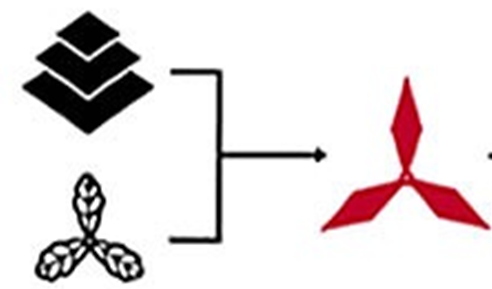 МитсубиссиТойотаИзудзуСузуки133 Логотип какой автомобильной компании представлен на рисунке:
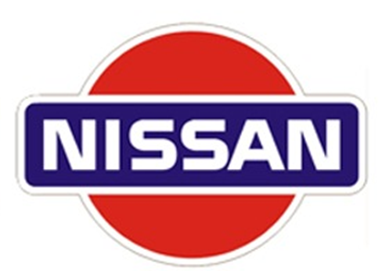 ДатсунНиссанСааб134 Логотип какой автомобильной компании представлен на рисунке:
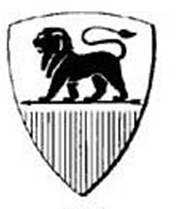 РеноКадиллакСитроенПежо135 Логотип какой автомобильной компании представлен на рисунке:
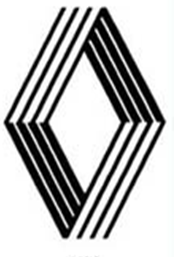 РеноСитроенНиссанФорд136 Логотип какой автомобильной компании представлен на рисунке:
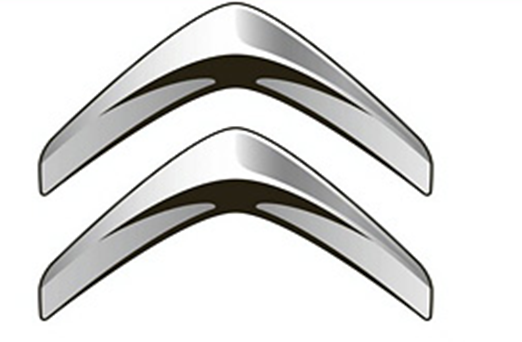 РеноСитроенОпельФерарри137 Логотип какой автомобильной компании представлен на рисунке:
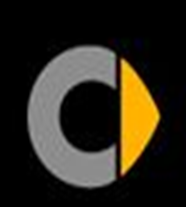 СитроенСузукиСмартКадиллак138Логотип какой автомобильной компании представлен на рисунке:
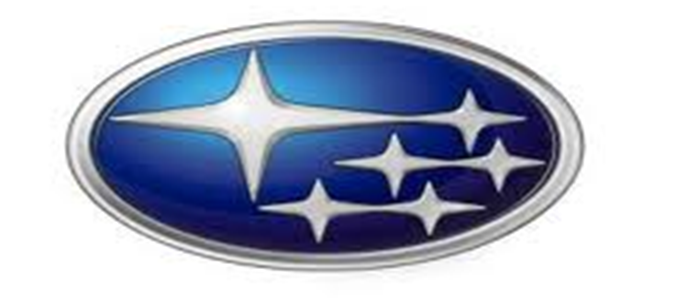 СубаруТойотаФольцвагенНиссан139 Логотип какой автомобильной компании представлен на рисунке:
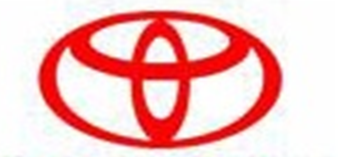 НиссанРеноОпельТойота140 Логотип какой автомобильной компании представлен на рисунке:
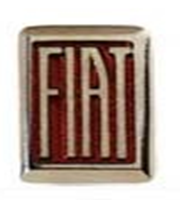 ФиатВАЗВАЗ-Фиат141 Логотип какой автомобильной компании представлен на рисунке:
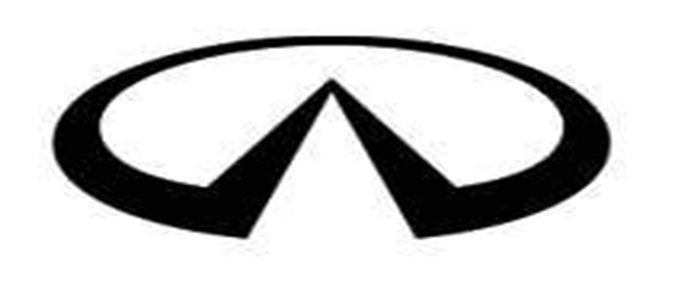 ИнфинитиНиссанЛексус142 Логотип какой автомобильной компании представлен на рисунке:
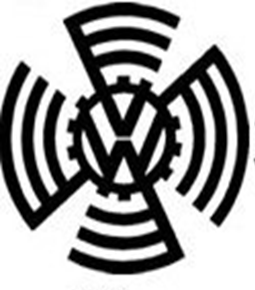 ВандерерДаймлерФольцвагенФиат143 Логотип какой автомобильной компании представлен на рисунке:
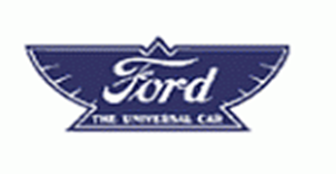 ФордФиатОпель144 Логотип какой автомобильной компании представлен на рисунке:
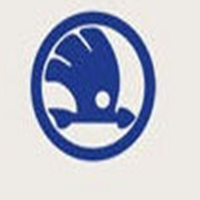 ОпельАудиШкода145 Логотип какой автомобильной компании представлен на рисунке:
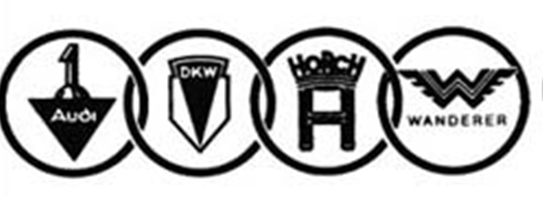 АудиДКВВандерерХорьх146 Логотип какой автомобильной компании представлен на рисунке:
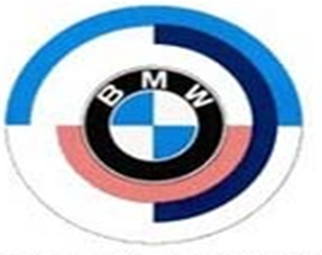 Баварские моторыБМВАудиКадиллак147 Логотип какой автомобильной компании представлен на рисунке:
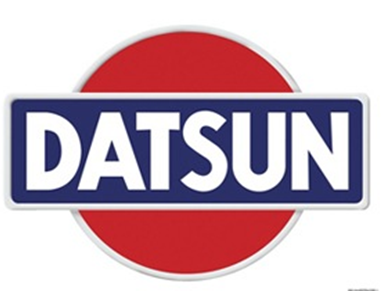 НиссанДатсунДатские автомобили148 Логотип какой автомобильной компании представлен на рисунке:
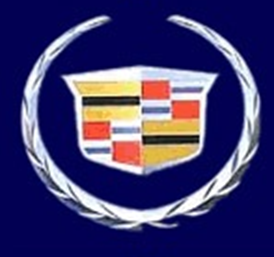 ПоршеФерарриКадиллакФиат149 Логотип какой автомобильной компании представлен на рисунке:
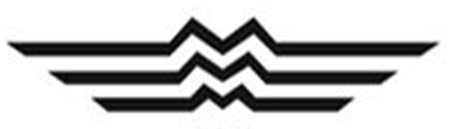 МитсубиссиМаздаМАЗЗиЛ150 Логотип какой автомобильной компании представлен на рисунке:
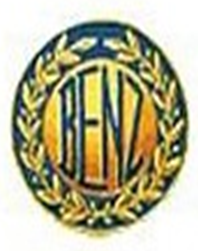 Карл БенцБенцБенц МоторМерседес4-балльнаяшкалаОтличноХорошоУдовлетворительноНеудовлетворительно100 балльная шкала85-10070-8450-690-49Бинарная шкалаЗачтеноЗачтеноЗачтеноНе зачтеноБинарная шкалаПоказателиКритерииЗачтеноПолнота выполнения практического задания;Своевременность выполнения задания;Последовательность и рациональность выполнения задания;Самостоятельность решения.Выставляется студенту, если он глубоко и прочно усвоил материал курса, исчерпывающе, последовательно, четко и логически стройно его изложил, умеет тесно увязывать теорию с практикой, свободно справляется с задачами и вопросами, причем не затрудняется с ответами при видоизменении заданий, правильно обосновывает принятые решения, владеет разносторонними навыками и приемами выполнения практических задач.Не зачтеноВыставляется студенту, который не знает значительной части программного материала, допускает существенные ошибки, неуверенно, с большими затруднениями решает практические задачи или не справляется с ними самостоятельно.Бинарная шкалаПоказателиКритерииЗачтеноПолнота выполнения тестовых заданий;Своевременность выполнения;Правильность ответов на вопросы;Самостоятельность тестирования.Выполнено 50-100 % заданий предложенного теста, в заданиях открытого типа дан неполный ответ на поставленный вопрос, в ответе не присутствуют доказательные примеры, текст со стилистическими и орфографическими ошибками.Не зачтеноПолнота выполнения тестовых заданий;Своевременность выполнения;Правильность ответов на вопросы;Самостоятельность тестирования.Выполнено 0-49 % заданий предложенного теста, на поставленные вопросы ответ отсутствует или неполный, допущены существенные ошибки в теоретическом материале (терминах, понятиях).4-балльная шкалаПоказателиКритерииОтлично1Полнота выполнения задания;2Своевременность выполнения задания;3Последовательность и рациональность выполнения задания;4Самостоятельность решения.Выставляется студенту, если он глубоко и прочно усвоил материал курса, исчерпывающе, последовательно, четко и логически стройно его изложил, умеет тесно увязывать теорию с практикой, свободно справляется с задачами и вопросами, причем не затрудняется с ответами при видоизменении заданий, правильно обосновывает принятые решения, владеет разносторонними навыками и приемами выполнения практических задач.Хорошо1Полнота выполнения задания;2Своевременность выполнения задания;3Последовательность и рациональность выполнения задания;4Самостоятельность решения.Выставляется студенту, если он твердо знает материал курса, грамотно и по существу излагает его, не допуская существенных неточностей в ответе на вопрос, правильно применяет теоретические положения при решении практических вопросов и задач, владеет необходимыми навыками и приемами их выполнения.Удовлетворительно1Полнота выполнения задания;2Своевременность выполнения задания;3Последовательность и рациональность выполнения задания;4Самостоятельность решения.Выставляется студенту, если он имеет знания только основного материала, но не усвоил его деталей, допускает неточности. Недостаточно правильные формулировки, нарушения логической последовательности изложения программного материала, испытывает затруднения при выполнении практических задачНеудовлетворительно 1Полнота выполнения задания;2Своевременность выполнения задания;3Последовательность и рациональность выполнения задания;4Самостоятельность решения.Выставляется студенту, который не знает значительной части программного материала, допускает существенные ошибки, неуверенно, с большими затруднениями решает практические задачи или не справляется с ними самостоятельно.Бинарная шкалаПоказателиКритерииЗачтеноПолнота выполнения практического задания;Своевременность выполнения задания;Последовательность и рациональность выполнения задания;Самостоятельность решения.Выставляется студенту, если он глубоко и прочно усвоил материал курса, исчерпывающе, последовательно, четко и логически стройно его изложил, умеет тесно увязывать теорию с практикой, свободно справляется с задачами и вопросами, причем не затрудняется с ответами при видоизменении заданий, правильно обосновывает принятые решения, владеет разносторонними навыками и приемами выполнения практических задач.Не зачтеноВыставляется студенту, который не знает значительной части программного материала, допускает существенные ошибки, неуверенно, с большими затруднениями решает практические задачи или не справляется с ними самостоятельно.